فرم گزارش توانمندی دانشکده بهداشت به تفکیک گروه آموزشینام گروه:آمارزیستی و اپیدمیولوژیتاریخچه گروه:اعضای هیئت علمی گروه آمارزیستی و اپیدمیولوژیعناوین خدمات تخصصی و مشاوره گروه: کارگاه ها و آزمایشگاه های تخصصی گروه:نشانی گروه:تلفن: فکس: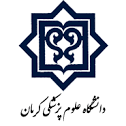 معاونت تحقیقات و فناوری دانشگاهفرم گزارش توانمندی های دانشکده هاردیفنام و نام خانوادگیرشتهمرتبه علمیپست الکترونیکتلفن1محمدرضا بانشیآمارزیستیاستادreza baneshi <rbaneshi2@gmail.com>,091344239482فرزانه ذوالعلیاپیدمیولوژیدانشیارzolalafarzaneh@gmail.com091344224153حمیدرضا توحیدی نیکاپیدمیولوژیاستادیارtohidinikh@gmail.com091730295164حمید شریفیاپیدمیولوژیدانشیارhamid sharifi <sharifihami@gmail.com>,091334858125یونس جهانیآمارزیستیدانشیارyoones jahani <yonesjahani@yahoo.com>,091833502366مقدمه میرزاییآمارزیستیدانشیارmoghadameh_mirzai@yahoo.com,091250328337تانیا دهشآمارزیستیاستادیارtania dehesh <tania_dehesh@yahoo.com>,091324162778نرگس خانجانیاپیدمیولوژیدانشیارNarges Khanjani <narges.khanjani@gmail.com>,091319583259عباس بهرام پورآمارزیستیاستادAbbas Bahrampour <abahrampour@yahoo.com>,0913140451210علی اکبر حقدوستاپیدمیولوژیاستادAliAkbar Haghdoost <ahaghdoost@gmail.com>,0913343942711آرمیتا شاه اسماعیلیاپیدمیولوژیاستادیارarmita shahesmaeili <armita.shahesmaeili@gmail.com>,09133406291